FECHA DE LA ÚLTIMA ACTUALIZACIÓN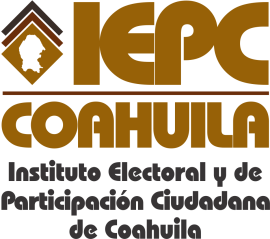 30  DE SEPTIEMBRE  DEL 2015.No aplica para el Instituto Electoral y de Participación Ciudadana de Coahuila la fracción relativa al listado de las instituciones de beneficencia que reciban recursos públicos del sujeto obligado.